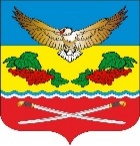 	АДМИНИСТРАЦИЯ	КАЛИНИНСКОГО СЕЛЬСКОГО ПОСЕЛЕНИЯЦИМЛЯНСКОГО РАЙОНА РОСТОВСКОЙ ОБЛАСТИРАСПОРЯЖЕНИЕ25.03.2024                                               № 7                            ст. КалининскаяО проведении месячника по благоустройствуи наведению санитарного порядка на территорииКалининского сельского поселенияВ соответствии с Федеральным Законом от 06.10.2003года № 131-ФЗ «Об общих принципах организации местного самоуправления в Российской Федерации», распоряжением Правительства Ростовской области от 04.03.2015 № 93 «О некоторых мерах по сохранению благоприятной окружающей среды и обеспечению санитарно – эпидемиологического благополучия населения:1. Провести с 18.03.2024г. по 20.04.2024г.. месячник по благоустройству и наведению санитарного порядка на территории Калининского сельского поселения.2. Для координации действий, в целях улучшения санитарного и эстетического состояния поселения и объектов благоустройства, подготовки к весеннему сезону утвердить Координационную группу в следующем составе:3. Рекомендовать:3.1. Руководителям организаций всех форм собственности, жителям Калининского сельского поселения приступить к выполнению работ по санитарной уборке территорий, принадлежащих им на праве собственности или переданных в аренду, а также участков, прилегающих к этим территориям.3.2. Руководителям учебных заведений, учреждений здравоохранения и культуры, торговых предприятий, силами предприятий или на договорных условиях со специализированными предприятиями, обеспечить на закрепленных и прилегающих территориях очистку дорог, тротуаров от мусора, обеспечить вырубку старых погибших деревьев и кустарников (с обязательным и немедленным вывозом мусора и веток), а также организовать посадку зеленых насаждений. 4. Контроль за исполнением распоряжения оставляю за собой.Глава АдминистрацииКалининского   сельского поселения                                            А.Г.Савушинский                                                                                                                    Савушинский А.Г.Глава Администрации Калининского сельского поселения, председатель комиссииМенглиева И.Н.Старший инспектор по ЖКХ Калининского сельского поселения, секретарь группы                                                          Члены группы:                                                          Члены группы:Кондаурова Е.В.Депутат Калининского сельского поселенияХомутова А.Л.Депутат Калининского сельского поселения(по согласованию)Железникова С.П.Депутат Калининского сельского поселения(по согласованию)Константинова М.И.  Ведущий специалист Администрации Калининского сельского поселения